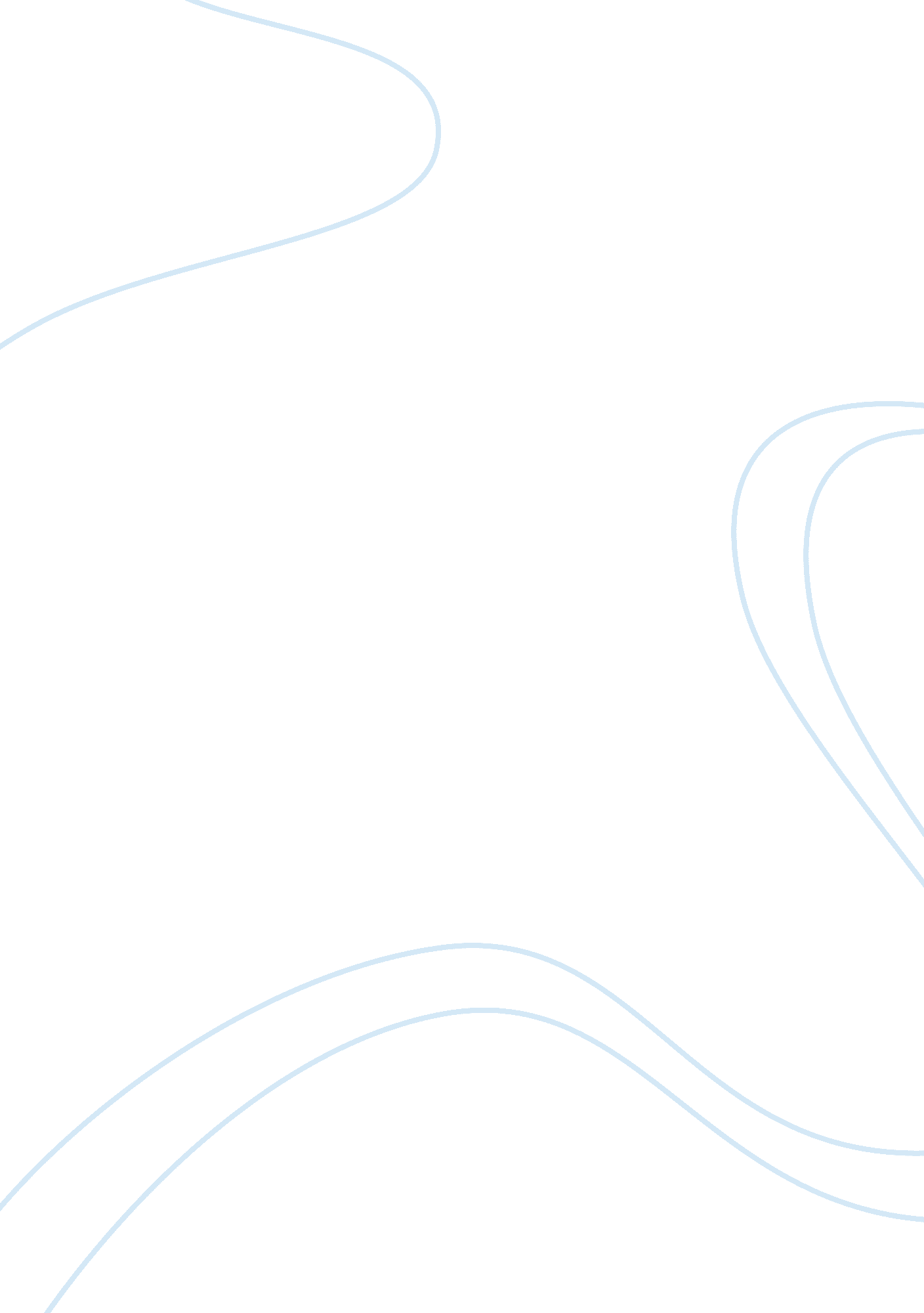 Edible oil industry in pakistan assignmentEducation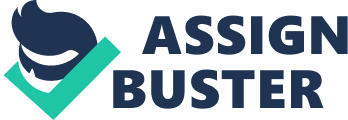 Zohair Abbasi Education and Achievements 2008-PresentUniversity College London BSc. Mathematics with Economics. 2000-2008Karachi Grammar School A-Levels: Mathematics (A), Physics (A), Chemistry (A), Biology (A), General AS (A) O-Levels: 9 As including Mathematics, Additional Mathematics and Physics. • One of the few people to receive the Breton Medal for excellence in Mathematics. • Served as a Prefect in my final year at college • Served as the Deputy Head-boy of the school in year 9. Work Experience Oct, 2008-PresentASICS corporation London, UK Retail Assistant, Part-time • Worked intensively, for up to 20 hours a week, alongside a team of enthusiastic individuals to help the store generate revenue of almost ? 2 million (24% above the target) in its first year of operation. • Developed excellent front-line customer service by taking initiative to be proactive to the customer’s needs. Oct, 2007-Sept, 2008The DAWN NewsGroup Karachi, Pakistan Editorial Assistant, Full-time • Interviewed Ms Zarine Aziz, CEO of First Women’s Bank Pakistan, and Mr Byram Avari, a hotelier and chairman of the Avari Group. Acquired excellent interpersonal skills while doing so. • Gained immense knowledge of world affairs and politics while doing research and assignments for the Herald magazine. Only at the age of 19, had reports and articles published in the country’s most widely-read magazine. June, 2009-Aug, 2009Aga Khan University Hospital Karachi, Pakistan Voluntary work • Acquired crucial teamwork skills while working together with a team of nurses and resident doctors towards providing the best possible service to patients. • Completed 8 weeks of community service at the city’s biggest hospital. Extra-curricular Activities Mar, 2009-Present President of the UCLU Pakistan Society. Headed a committee of 5 individuals. Organised public events that attracted up to 300 participants. Organised a large-scale dinner with the Pakistani High Commissioner as the chief guest. Mar, 2009Single-handedly organised, and performed (guitars and vocals) at, a music concert that featured 10 artists and was attended by almost 150 people. Aug 2006-June 2007Council member of the Eastern Music Society. Helped organise, and performed at a concert that was attended by more than 300 people. Aug, 2006-June, 2007Vice captain of the school swimming team. Co-managed a team of 25 swimmers at the provincial-level championship. Won a total of 1 Gold, 2 Silver and 2 Bronze medals at the 2007 Sindh Open National Championship. Languages: Fluent in both English and Urdu Other Skills: Intermediate skills in MS Office suite. ———————– Shah.[email protected]ac. uk (+44)07528714035 5-Belfont Walk, Holloway, London N7 0SN 